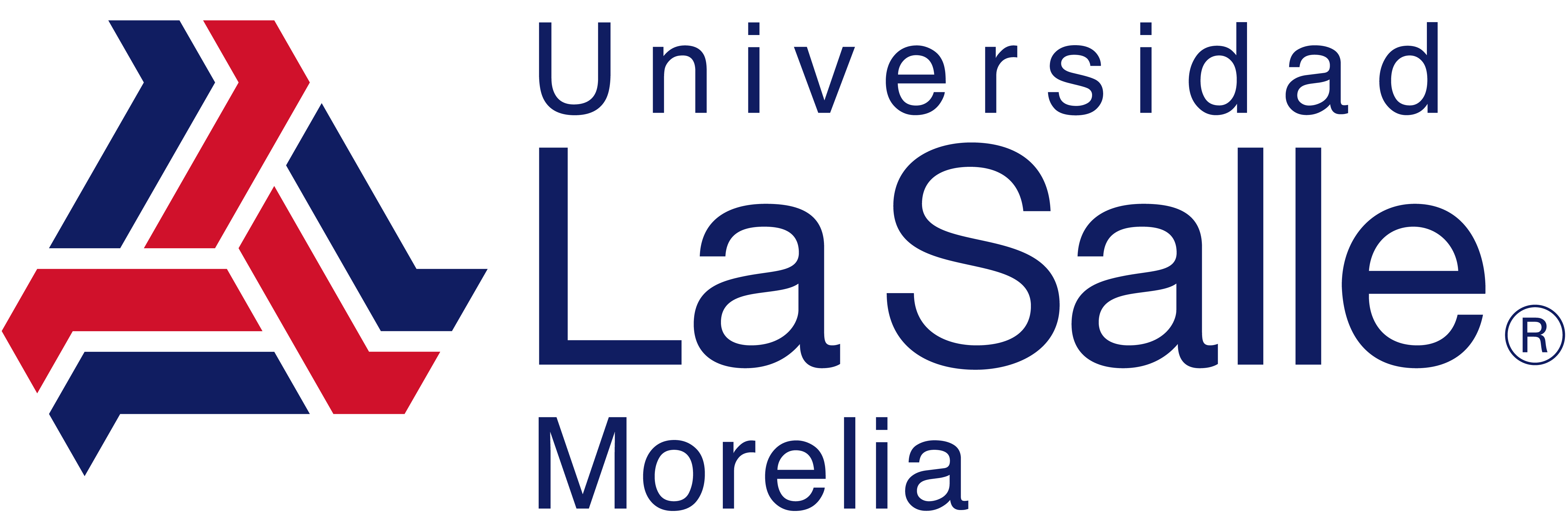 “Aviso de PrivacidadFormulario de Inscripción a Examen “En Línea”La Universidad La Salle Morelia, A.C., con domicilio en Av. Universidad No. 500 s/Colonia, Municipio de Tarímbaro, C.P. 58880, Michoacán, es responsable del manejo y tratamiento de sus datos personales recabados para su inscripción al examen en línea. Los datos personales generales recabados en este Formato en línea serán tratados con la única finalidad de registrar al aspirante y asignarle fecha para su examen de admisión. Para conocer nuestro aviso de privacidad integral puede consultar el sitio web www.lasallemorelia.edu.mx”